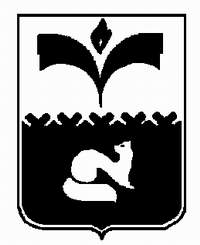 ДУМА ГОРОДА ПОКАЧИХАНТЫ-МАНСИЙСКОГО АВТОНОМНОГО ОКРУГА - ЮГРЫРЕШЕНИЕот 24.09.2021                                                                                                      №52Рассмотрев проект решения Думы города Покачи «О внесении изменений в Порядок проведения конкурса по отбору кандидатур на должность главы города Покачи, утвержденный решением Думы города Покачи от 16.06.2015 №50», в соответствии с пунктом 2.1 статьи 33 Федерального закона от 12.06.2002 №67-ФЗ «Об основных гарантиях избирательных прав и права на участие в референдуме граждан Российской Федерации», Дума города ПокачиРЕШИЛА:1. Внести в Порядок проведения конкурса по отбору кандидатур на должность главы города Покачи, утвержденный решением Думы города Покачи от 16.06.2015 №50 (газета «Покачёвский вестник» от 19.06.2015 №25), с изменениями, внесенными решениями Думы города Покачи от 02.06.2016 №69 (газета «Покачёвский вестник» от 10.06.2016 №24), от 22.02.2017 №9 (газета «Покачёвский вестник» от 03.03.2017 №9), от 10.09.2020 №62 (газета «Покачёвский вестник» от 11.09.2020 №37), следующие изменения:1) пункт 1 части 1 статьи 3 дополнить абзацем 3 следующего содержания:«Если кандидат является физическим лицом, выполняющим функции иностранного агента, или кандидатом, аффилированным с выполняющим функции иностранного агента лицом, сведения об этом должны быть указаны в заявлении, предусмотренном настоящим пунктом.».2. Настоящее решение вступает в силу после его официального опубликования.3. Опубликовать настоящее решение в газете «Покачёвский вестник».4. Контроль за выполнением решения возложить на постоянную комиссию Думы города Покачи седьмого созыва по социальной политике и местному самоуправлению (председатель  Ю.В. Швалев).Принято Думой города Покачи             21.09.2021 годаО внесении изменений в Порядок проведения конкурса по отбору кандидатур на должность главы города Покачи, утвержденный решением Думы города Покачи от 16.06.2015 №50Глава города ПокачиВ.И. Степура	Председатель Думы города ПокачиА.С. Руденко________________________________